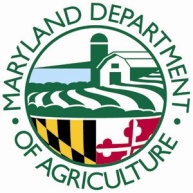 Maryland Fair and Show Animal Health Incident ReportEvent__________________________________________County________________________________________Address______________________________________________________________________________________Contact Person________________________________________________________________________________Phone Number________________________________________________________________________________This form is to be used to summarize animal health incidents to include rejections, illnesses or deaths occurring during this event.Animals affected:  Number and Species:_______________________________________________________________________________ID; Age; Breed & Sex: ______________________________________________________________________________________Owner: ______________________________________________________________________________________Address: ______________________________________________________________________________________Phone: ______________________________________________________________________________________Description of illness or death: ______________________________________________________________________________________Action taken: ______________________________________________________________________________________Animals affected:  Number and Species:_______________________________________________________________________________             ID; Age; Breed & Sex: ___________________________________________________________________   Owner: ______________________________________________________________________________________             Address: ______________________________________________________________________________________Phone: ______________________________________________________________________________________Description of illness or death: ______________________________________________________________________________________            Action taken: ___________________________________________________________________________            ______________________________________________________________________________________At the conclusion of your event, please fax this completed form to Annapolis Headquarters at 410-841-5999 and keep a copy to discuss with your assigned MDA Inspector and for your records.Please contact MDA Animal Health at 410-841-5810 emergency after hours 410-841-5971 or your veterinarian immediately if multiple cases of disease or death occur.